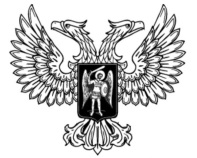 ДонецкАЯ НароднАЯ РеспубликАЗАКОНО СОБРАНИЯХ, МИТИНГАХ, ДЕМОНСТРАЦИЯХ,ШЕСТВИЯХ И ПИКЕТИРОВАНИЯХПринят Постановлением Народного Совета 24 марта 2015 года(С изменениями, внесенными Законом от 12.03.2020 № 108-IIНС)(По тексту Закона слова «Совет Министров» в соответствующем падеже заменены словом «Правительство» в соответствующем падеже согласно Закону от 12.03.2020 № 108-IIНС)Настоящий Закон направлен на обеспечение реализации установленного Конституцией Донецкой Народной Республики права граждан собираться мирно, без оружия, проводить собрания, митинги, демонстрации, шествия и пикетирования.Глава 1. Общие положенияСтатья 1. Законодательство Донецкой Народной Республики о собраниях, митингах, демонстрациях, шествиях и пикетированиях1. Законодательство Донецкой Народной Республики о собраниях, митингах, демонстрациях, шествиях и пикетированиях основывается на положениях Конституции Донецкой Народной Республики, актах Главы Донецкой Народной Республики, общепризнанных принципах и нормах международного права, и включает в себя настоящий Закон и иные законодательные акты Донецкой Народной Республики, относящиеся к обеспечению права на проведение собраний, митингов, демонстраций, шествий и пикетирований. В случаях, предусмотренных настоящим Законом, нормативные правовые акты, касающиеся обеспечения условий проведения собраний, митингов, демонстраций, шествий и пикетирований, издают Глава Донецкой Народной Республики, Правительство Донецкой Народной Республики, принимают и издают в пределах своей компетенции органы государственной власти на местах.2. Проведение собраний, митингов, демонстраций, шествий и пикетирований в целях предвыборной агитации, агитации по вопросам референдума регулируется настоящим Законом и законодательством Донецкой Народной Республики о выборах и референдумах. Проведение религиозных обрядов и церемоний регулируется законодательством о религиозных объединениях.Статья 2. Основные понятияДля целей настоящего Закона используются следующие основные понятия:1) публичное мероприятие – открытая, мирная, доступная каждому, проводимая в форме собрания, митинга, демонстрации, шествия или пикетирования либо в различных сочетаниях этих форм акция, осуществляемая по инициативе граждан Донецкой Народной Республики, политических партий, других общественных объединений и религиозных объединений, в том числе с использованием транспортных средств. Целью публичного мероприятия является свободное выражение и формирование мнений, а также выдвижение требований по различным вопросам политической, экономической, социальной и культурной жизни страны и вопросам внешней политики; 2) собрание – совместное присутствие граждан в специально отведенном или приспособленном для этого месте для коллективного обсуждения каких-либо общественно значимых вопросов;3) митинг – массовое присутствие граждан в определенном месте для публичного выражения общественного мнения по поводу актуальных проблем преимущественно общественно-политического характера;4) демонстрация – организованное публичное выражение общественных настроений группой граждан с использованием во время передвижения плакатов, транспарантов и иных средств наглядной агитации;5) шествие – массовое прохождение граждан по заранее определенному маршруту в целях привлечения внимания к каким-либо проблемам;6) пикетирование – форма публичного выражения мнений, осуществляемого без передвижения и использования звукоусиливающих технических средств путем размещения у пикетируемого объекта одного или более граждан, использующих плакаты, транспаранты и иные средства наглядной агитации;7) уведомление о проведении публичного мероприятия – документ, посредством которого органу исполнительной власти или органу местного самоуправления в порядке, установленном настоящим Законом, сообщается информация о проведении публичного мероприятия в целях обеспечения при его проведении безопасности и правопорядка;8) регламент проведения публичного мероприятия – документ, содержащий повременное расписание (почасовой план) основных этапов проведения публичного мероприятия с указанием лиц, ответственных за проведение каждого этапа, а в случае, если публичное мероприятие будет проводиться с использованием транспортных средств, информацию об использовании транспортных средств;9) территории, непосредственно прилегающие к зданиям и другим объектам, – земельные участки, границы которых определяются решениями органов исполнительной власти или органов местного самоуправления в соответствии с нормативными правовыми актами, регулирующими отношения в сфере землеустройства, землепользования и градостроительства.Статья 3. Принципы проведения публичного мероприятияПроведение публичного мероприятия основывается на следующих принципах:1) законность – соблюдение положений Конституции Донецкой Народной Республики, настоящего Закона, иных законодательных актов Донецкой Народной Республики; 2) добровольность участия в публичном мероприятии. Глава 2. Порядок организации и проведения публичного мероприятияСтатья 4. Организация публичного мероприятияК организации публичного мероприятия относятся:1) оповещение возможных участников публичного мероприятия и подача уведомления о проведении публичного мероприятия в соответствующий орган исполнительной власти или орган местного самоуправления;2) проведение предварительной агитации;3) изготовление и распространение средств наглядной агитации;4) другие действия, не противоречащие законодательству Донецкой Народной Республики, совершаемые в целях подготовки и проведения публичного мероприятия.Статья 5. Организатор публичного мероприятия1. Организатором публичного мероприятия могут быть один или несколько граждан Донецкой Народной Республики (организатором демонстраций, шествий и пикетирований – гражданин Донецкой Народной Республики, достигший возраста 18 лет, митингов и собраний – 16 лет), политические партии, другие общественные объединения и религиозные объединения, их региональные отделения и иные структурные подразделения, взявшие на себя обязательство по организации и проведению публичного мероприятия.2. Не могут быть организатором публичного мероприятия:1) лицо, признанное судом недееспособным либо ограниченно дееспособным, а также лицо, содержащееся в местах лишения свободы по приговору суда;1.1) лицо, имеющее неснятую или непогашенную судимость за совершение умышленного преступления против основ конституционного строя и безопасности государства или преступления против общественной безопасности и общественного порядка;2) политическая партия, другое общественное объединение и религиозное объединение, их региональные отделения и иные структурные подразделения, деятельность которых приостановлена или запрещена либо которые ликвидированы в установленном законом порядке.3. Организатор публичного мероприятия имеет право:1) проводить митинги, демонстрации, шествия и пикетирования в местах и во время, которые указаны в уведомлении о проведении публичного мероприятия либо изменены в результате согласования с органом исполнительной власти или органом местного самоуправления, собрания – в специально отведенном или приспособленном для этого месте, позволяющем обеспечить безопасность граждан при проведении собрания;2) проводить предварительную агитацию в поддержку целей публичного мероприятия через средства массовой информации, путем распространения листовок, изготовления плакатов, транспарантов, лозунгов и в иных формах, не противоречащих законодательству Донецкой Народной Республики; 3) уполномочивать отдельных участников публичного мероприятия выполнять распорядительные функции по его организации и проведению;4) организовывать сбор добровольных пожертвований, подписей под резолюциями, требованиями и другими обращениями граждан;5) использовать при проведении собраний, митингов, демонстраций и шествий звукоусиливающие технические средства (аудио-, видеоустановки и другие устройства) с уровнем звука, соответствующим стандартам и нормам, установленным в Донецкой Народной Республики;6) требовать от уполномоченного представителя органа внутренних дел удалить с места проведения публичного мероприятия лиц, не выполняющих законных требований организатора публичного мероприятия.4. Организатор публичного мероприятия обязан:1) подать в орган исполнительной власти или орган местного самоуправления уведомление о проведении публичного мероприятия в порядке, установленном статьей 7 настоящего Закона;2) не позднее чем за три дня до дня проведения публичного мероприятия (за исключением собрания и пикетирования, проводимого одним участником) информировать орган исполнительной власти или орган местного самоуправления в письменной форме о принятии (непринятии) его предложения об изменении места и (или) времени проведения публичного мероприятия, указанных в уведомлении о проведении публичного мероприятия;3) обеспечивать соблюдение условий проведения публичного мероприятия, указанных в уведомлении о проведении публичного мероприятия или измененных в результате согласования с органом исполнительной власти или органом местного самоуправления;4) требовать от участников публичного мероприятия соблюдения общественного порядка и регламента проведения публичного мероприятия, прекращения нарушения закона;5) обеспечивать в пределах своей компетенции общественный порядок и безопасность граждан при проведении публичного мероприятия, а в случаях, предусмотренных настоящим Законом, выполнять эту обязанность совместно с уполномоченным представителем органа исполнительной власти или органа местного самоуправления и уполномоченным представителем органа внутренних дел, выполняя при этом все их законные требования;6) приостанавливать публичное мероприятие или прекращать его в случае совершения его участниками противоправных действий;7) обеспечивать соблюдение установленной органом исполнительной власти или органом местного самоуправления нормы предельной заполняемости территории (помещения) в месте проведения публичного мероприятия;7.1) принять меры по недопущению превышения указанного в уведомлении на проведение публичного мероприятия количества участников публичного мероприятия, если превышение количества таких участников создает угрозу общественному порядку и (или) общественной безопасности, безопасности участников данного публичного мероприятия или других лиц либо угрозу причинения ущерба имуществу;8) обеспечивать сохранность зеленых насаждений, помещений, зданий, строений, сооружений, оборудования, мебели, инвентаря и другого имущества в месте проведения публичного мероприятия;9) довести до сведения участников публичного мероприятия требование уполномоченного представителя органа исполнительной власти или органа местного самоуправления о приостановлении или прекращении публичного мероприятия;10) иметь отличительный знак организатора публичного мероприятия. Уполномоченное им лицо также обязано иметь отличительный знак;11) требовать от участников публичного мероприятия не скрывать свое лицо, в том числе не использовать маски, средства маскировки, иные предметы, специально предназначенные для затруднения установления личности. Лица, не подчинившиеся законным требованиям организатора публичного мероприятия, могут быть удалены с места проведения данного публичного мероприятия.5. Организатор публичного мероприятия не вправе проводить его, если уведомление о проведении публичного мероприятия не было подано в срок либо если с органом исполнительной власти или органом местного самоуправления не было согласовано изменение по их мотивированному предложению места и (или) времени проведения публичного мероприятия.6. Организатор публичного мероприятия в случае неисполнения им обязанностей, предусмотренных частью 4 настоящей статьи, несет гражданско-правовую ответственность за вред, причиненный участниками публичного мероприятия. Возмещение вреда осуществляется в порядке гражданского судопроизводства.Статья 6. Участники публичного мероприятия1. Участниками публичного мероприятия признаются граждане, члены политических партий, члены и участники других общественных объединений и религиозных объединений, добровольно участвующие в нем.2. Участники публичного мероприятия имеют право:1) участвовать в обсуждении и принятии решений, иных коллективных действиях в соответствии с целями публичного мероприятия;2) использовать при проведении публичного мероприятия различную символику и иные средства публичного выражения коллективного или индивидуального мнения, а также средства агитации, не запрещенные законодательством Донецкой Народной Республики;3) принимать и направлять резолюции, требования и другие обращения граждан в органы государственной власти и органы местного самоуправления, общественные и религиозные объединения, международные и иные органы и организации. 3. Во время проведения публичного мероприятия его участники обязаны:1) выполнять все законные требования организатора публичного мероприятия, уполномоченных им лиц, уполномоченного представителя органа исполнительной власти или органа местного самоуправления и сотрудников органов внутренних дел;2) соблюдать общественный порядок и регламент проведения публичного мероприятия;3) соблюдать требования по обеспечению транспортной безопасности и безопасности дорожного движения, предусмотренные законами и иными нормативными правовыми актами, если публичное мероприятие проводится с использованием транспортных средств.4. Участники публичных мероприятий не вправе:1) скрывать свое лицо, в том числе использовать маски, средства маскировки, иные предметы, специально предназначенные для затруднения установления личности;2) иметь при себе оружие, боеприпасы, колющие или режущие предметы, другие предметы, которые могут быть использованы в качестве оружия, взрывные устройства, взрывчатые, ядовитые, отравляющие, едко пахнущие, легковоспламеняющиеся вещества, огнеопасные и пиротехнические вещества или изделия (за исключением спичек и карманных зажигалок), предметы (химические материалы), которые могут быть использованы для изготовления пиротехнических изделий или дымов, горючие материалы и вещества, иные вещества, предметы, изделия, в том числе самодельного изготовления, использование которых может привести к задымлению, воспламенению, иметь при себе и (или) распивать алкогольную и спиртосодержащую продукцию, пиво и напитки, изготавливаемые на его основе;3) находиться в месте проведения публичного мероприятия в состоянии опьянения.5. Основанием для деятельности журналиста на публичном мероприятии является редакционное удостоверение или иной документ, удостоверяющий личность и полномочия журналиста. Журналист, присутствующий на публичном мероприятии, должен иметь ясно видимый отличительный знак представителя средства массовой информации.Статья 7. Уведомление о проведении публичного мероприятия1. Уведомление о проведении публичного мероприятия (за исключением собрания и пикетирования, проводимого одним участником) подается его организатором в письменной форме в орган исполнительной власти или орган местного самоуправления в срок не ранее 15 и не позднее 10 дней до дня проведения публичного мероприятия. При проведении пикетирования группой лиц уведомление о проведении публичного мероприятия может подаваться в срок не позднее трех дней до дня его проведения, а если указанные дни совпадают с воскресеньем и (или) нерабочим праздничным днем (нерабочими праздничными днями), – не позднее четырех дней до дня его проведения.1.1. Уведомление о пикетировании, осуществляемом одним участником, не требуется. Минимальное допустимое расстояние между лицами, осуществляющими указанное пикетирование, определяется законодательством. Указанное минимальное расстояние не может быть более пятидесяти метров. Совокупность актов пикетирования, осуществляемого одним участником, объединенных единым замыслом и общей организацией, может быть признана решением суда по конкретному гражданскому, административному или уголовному делу одним публичным мероприятием.2. Порядок подачи уведомления о проведении публичного мероприятия в орган исполнительной власти или орган местного самоуправления регламентируется соответствующим нормативно-правовым актом, принятым в установленном порядке. 3. В уведомлении о проведении публичного мероприятия указываются:1) цель публичного мероприятия;2) форма публичного мероприятия;3) место (места) проведения публичного мероприятия, маршруты движения участников, а в случае, если публичное мероприятие будет проводиться с использованием транспортных средств, информация об использовании транспортных средств;4) дата, время начала и окончания публичного мероприятия;5) предполагаемое количество участников публичного мероприятия;6) формы и методы обеспечения организатором публичного мероприятия общественного порядка, организации медицинской помощи, намерение использовать звукоусиливающие технические средства при проведении публичного мероприятия;7) фамилия, имя, отчество либо наименование организатора публичного мероприятия, сведения о его месте жительства или пребывания либо о месте нахождения и номер телефона;8) фамилии, имена и отчества лиц, уполномоченных организатором публичного мероприятия выполнять распорядительные функции по организации и проведению публичного мероприятия;9) дата подачи уведомления о проведении публичного мероприятия.4. Уведомление о проведении публичного мероприятия в соответствии с принципами, изложенными в статье 3 настоящего Закона, подписывается организатором публичного мероприятия и лицами, уполномоченными организатором публичного мероприятия выполнять распорядительные функции по его организации и проведению.Статья 8. Места проведения публичного мероприятия1. Публичное мероприятие может проводиться в любых пригодных для целей данного мероприятия местах в случае, если его проведение не создает угрозы обрушения зданий и сооружений или иной угрозы безопасности участников данного публичного мероприятия. Условия запрета или ограничения проведения публичного мероприятия в отдельных местах могут быть конкретизированы законами.1.1. Органы исполнительной власти определяют единые специально отведенные или приспособленные для коллективного обсуждения общественно значимых вопросов и выражения общественных настроений, а также для массового присутствия граждан для публичного выражения общественного мнения по поводу актуальных проблем преимущественно общественно-политического характера места (далее – специально отведенные места). Порядок использования специально отведенных мест, нормы их предельной заполняемости и предельная численность лиц, участвующих в публичных мероприятиях, уведомление о проведении которых не требуется, устанавливаются законодательством, при этом указанная предельная численность не может быть менее ста человек.1.2. При определении специально отведенных мест и установлении порядка их использования должны обеспечиваться возможность достижения целей публичных мероприятий, транспортная доступность специально отведенных мест, возможность использования организаторами и участниками публичных мероприятий объектов инфраструктуры, соблюдение санитарных норм и правил, безопасность организаторов и участников публичных мероприятий, других лиц. В случае направления организаторами нескольких публичных мероприятий уведомлений о проведении публичных мероприятий в специально отведенных местах в одно и то же время очередность использования специально отведенных мест определяется исходя из времени получения соответствующего уведомления органом исполнительной власти или органом местного самоуправления.2. К местам, в которых проведение публичного мероприятия запрещается, относятся:1) территории, непосредственно прилегающие к опасным производственным объектам и к иным объектам, эксплуатация которых требует соблюдения специальных правил техники безопасности;2) путепроводы, железнодорожные магистрали и полосы отвода железных дорог, нефте-, газо- и продуктопроводов, высоковольтных линий электропередачи;3) территории, непосредственно прилегающие к местам расположения Главы Донецкой Народной Республики, Правительства Донецкой Народной Республики, Народного Совета Донецкой Народной Республики, к зданиям, занимаемым судами, к территориям и зданиям учреждений, исполняющих наказание в виде лишения свободы;4) пограничная зона, если отсутствует специальное разрешение уполномоченных на то пограничных органов.2.1. После определения органом исполнительной власти в соответствии с частью 1.1 настоящей статьи специально отведенных мест публичные мероприятия проводятся, как правило, в указанных местах. Проведение публичного мероприятия вне специально отведенных мест допускается только после согласования с органом исполнительной власти или органом местного самоуправления. Орган исполнительной власти или орган местного самоуправления отказывает в согласовании проведения публичного мероприятия только при наличии оснований, предусмотренных частью 3 статьи 12 настоящего Закона.2.2. В целях защиты прав и свобод человека и гражданина, обеспечения законности, правопорядка, общественной безопасности законодательством могут дополнительно определяться места, в которых запрещается проведение собраний, митингов, шествий, демонстраций, в том числе, если проведение публичных мероприятий в указанных местах может повлечь нарушение функционирования объектов жизнеобеспечения, транспортной или социальной инфраструктуры, связи, создать помехи движению пешеходов и (или) транспортных средств либо доступу граждан к жилым помещениям или объектам транспортной или социальной инфраструктуры.3. Порядок проведения публичного мероприятия на территориях объектов, являющихся памятниками истории и культуры, определяется органом исполнительной власти с учетом особенностей таких объектов и требований настоящего Закона.3.1. Порядок проведения публичного мероприятия на объектах транспортной инфраструктуры, используемых для транспорта общего пользования и не относящихся к местам, в которых проведение публичного мероприятия запрещено в соответствии с частью 2 настоящей статьи, определяется законодательством с учетом требований настоящего Закона, а также требований по обеспечению транспортной безопасности и безопасности дорожного движения, предусмотренных законами и иными нормативными правовыми актами Донецкой Народной Республики.Статья 9. Время проведения публичного мероприятияПубличное мероприятие не может начинаться ранее 7 часов и заканчиваться позднее 22 часов текущего дня по местному времени, за исключением публичных мероприятий, посвященных памятным датам Донецкой Народной Республики, публичных мероприятий культурного содержания.Статья 10. Предварительная агитация1. Организатор публичного мероприятия и иные граждане с момента согласования с органом исполнительной власти или органом местного самоуправления места и (или) времени проведения публичного мероприятия имеют право беспрепятственно проводить предварительную агитацию среди граждан, сообщая им информацию о месте (местах), времени, целях проведения публичного мероприятия и иную информацию, связанную с подготовкой и проведением публичного мероприятия, а также призывать граждан и их объединения принять участие в готовящемся публичном мероприятии.2. Для проведения предварительной агитации могут использоваться средства массовой информации, устные призывы, распространяться листовки, плакаты и объявления, использоваться иные не запрещенные законодательством Донецкой Народной Республики формы агитации. 3. Недопустимо проведение предварительной агитации в формах, оскорбляющих и унижающих достоинство человека и гражданина.4. Предварительная агитация не может проводиться в форме публичного мероприятия, если порядок его организации и проведения не соответствует требованиям настоящего Закона.5. В случае отказа организатора публичного мероприятия от его проведения он обязан принять меры по прекращению предварительной агитации и информированию граждан и органа исполнительной власти или органа местного самоуправления, которым подано уведомление о проведении данного публичного мероприятия, о принятом решении.Статья 11. Материально-техническое и организационное обеспечение проведения публичного мероприятия1. Материально-техническое обеспечение проведения публичного мероприятия осуществляется его организатором и участниками за счет собственных средств, а также за счет средств и имущества, собранных и (или) переданных для проведения данного публичного мероприятия в установленном законодательством порядке, если законами, актами Главы Донецкой Народной Республики и Правительства Донецкой Народной Республики не установлено иное. 2. Полномочия участников публичного мероприятия, осуществляющих материально-техническое обеспечение проведения публичного мероприятия, должны быть письменно удостоверены его организатором.Статья 12. Обязанности органа исполнительной власти или органа местного самоуправления1. Орган исполнительной власти или орган местного самоуправления после получения уведомления о проведении публичного мероприятия в установленном порядке обязан:1) документально подтвердить получение уведомления о проведении публичного мероприятия, указав при этом дату и время его получения;2) довести до сведения организатора публичного мероприятия в течение трех дней со дня получения уведомления о проведении публичного мероприятия (а при подаче уведомления о проведении пикетирования группой лиц менее чем за пять дней до дня его проведения – в день его получения) обоснованное предложение об изменении места и (или) времени проведения публичного мероприятия, а также предложения об устранении организатором публичного мероприятия несоответствия указанных в уведомлении целей, форм и иных условий проведения публичного мероприятия требованиям настоящего Закона;3) в зависимости от формы публичного мероприятия и количества его участников назначить своего уполномоченного представителя в целях оказания организатору публичного мероприятия содействия в проведении данного публичного мероприятия в соответствии с требованиями настоящего Закона. Назначение уполномоченного представителя оформляется письменным распоряжением, которое заблаговременно направляется организатору публичного мероприятия и в орган внутренних дел для организации взаимодействия по надлежащему обеспечению общественной безопасности участников публичного мероприятия и иных лиц;4) довести до сведения организатора публичного мероприятия информацию об установленной норме предельной заполняемости территории (помещения) в месте проведения публичного мероприятия;5) обеспечить в пределах своей компетенции совместно с организатором публичного мероприятия и уполномоченным представителем органа внутренних дел общественный порядок и безопасность граждан при проведении публичного мероприятия, а также оказание им при необходимости неотложной медицинской помощи;6) информировать о вопросах, явившихся причинами проведения публичного мероприятия, органы государственной власти и органы местного самоуправления, которым данные вопросы адресуются;7) при получении сведений о проведении публичного мероприятия на трассах проезда и в местах постоянного или временного пребывания объектов государственной охраны, своевременно информировать об этом соответствующие органы государственной охраны.2. В случае, если информация, содержащаяся в тексте уведомления о проведении публичного мероприятия, и иные данные дают основания предположить, что цели запланированного публичного мероприятия и формы его проведения не соответствуют положениям Конституции Донецкой Народной Республики и (или) нарушают запреты, предусмотренные законодательством Донецкой Народной Республики или уголовным законодательством Донецкой Народной Республики, орган исполнительной власти или орган местного самоуправления незамедлительно доводит до сведения организатора публичного мероприятия письменное мотивированное предупреждение о том, что организатор, а также иные участники публичного мероприятия в случае указанных несоответствия и (или) нарушения при проведении такого мероприятия могут быть привлечены к ответственности в установленном порядке.3. Орган исполнительной власти или орган местного самоуправления отказывает в согласовании проведения публичного мероприятия только в случаях, если уведомление о его проведении подано лицом, которое в соответствии с настоящим Законом не вправе быть организатором публичного мероприятия, либо если в уведомлении в качестве места проведения публичного мероприятия указано место, в котором в соответствии с настоящим Законом проведение публичного мероприятия запрещается.Статья 13. Права и обязанности уполномоченного представителя органа исполнительной власти или органа местного самоуправления1. Уполномоченный представитель органа исполнительной власти или органа местного самоуправления в установленном порядке имеет право:1) требовать от организатора публичного мероприятия соблюдения порядка его организации и проведения;2) принимать решение о приостановлении или прекращении публичного мероприятия в порядке и по основаниям, предусмотренным настоящим Законом.2. Уполномоченный представитель органа исполнительной власти или органа местного самоуправления обязан:1) присутствовать на публичном мероприятии;2) оказывать организатору публичного мероприятия содействие в его проведении;3) обеспечивать совместно с организатором публичного мероприятия и уполномоченным представителем органа внутренних дел общественный порядок и безопасность граждан, а также соблюдение законности при его проведении.Статья 14. Права и обязанности уполномоченного представителя органа внутренних дел1. По предложению органа исполнительной власти или органа местного самоуправления начальник органа внутренних дел, в обслуживании которого находится территория (помещение), на которой (в котором) планируется проведение публичного мероприятия, обязан назначить уполномоченного представителя органа внутренних дел в целях оказания организатору публичного мероприятия содействия в обеспечении общественного порядка и безопасности граждан. Назначение указанного представителя оформляется распоряжением начальника органа внутренних дел.2. Уполномоченный представитель органа внутренних дел имеет право:1) требовать от организатора публичного мероприятия объявления о прекращении допуска граждан на публичное мероприятие и самостоятельно прекратить допуск граждан на него в случае нарушения предельной нормы заполняемости территории (помещения);2) требовать от организатора и участников публичного мероприятия соблюдения порядка его организации и проведения;3) по просьбе организатора публичного мероприятия удалять с места его проведения граждан, не выполняющих законных требований организатора публичного мероприятия.3. Уполномоченный представитель органа внутренних дел обязан:1) оказывать содействие в проведении публичного мероприятия в пределах своей компетенции;2) обеспечивать совместно с организатором публичного мероприятия и уполномоченным представителем органа исполнительной власти или органа местного самоуправления общественный порядок и безопасность граждан, а также соблюдение законности при его проведении.Статья 15. Основания и порядок приостановления публичного мероприятия1. Если во время проведения публичного мероприятия по вине его участников произошло нарушение правопорядка, не влекущее угрозы для жизни и здоровья его участников, уполномоченный представитель органа исполнительной власти или органа местного самоуправления вправе потребовать от организатора публичного мероприятия самостоятельно или совместно с уполномоченным представителем органа внутренних дел устранить данное нарушение.2. В случае невыполнения требования об устранении нарушения, указанного в части 1 настоящей статьи, уполномоченный представитель органа исполнительной власти или органа местного самоуправления вправе приостановить публичное мероприятие на время, установленное им для устранения нарушения. При устранении нарушения публичное мероприятие по согласованию между его организатором и соответствующим уполномоченным представителем может быть продолжено.3. Если нарушение не было устранено по истечении времени, установленного уполномоченным представителем органа исполнительной власти или органа местного самоуправления, то публичное мероприятие прекращается в порядке, предусмотренном статьей 17 настоящего Закона.Статья 16. Основания прекращения публичного мероприятияОснованиями прекращения публичного мероприятия являются:1) создание реальной угрозы для жизни и здоровья граждан, а также для имущества физических и юридических лиц;2) совершение участниками публичного мероприятия противоправных действий и умышленное нарушение организатором публичного мероприятия требований настоящего Закона, касающихся порядка проведения публичного мероприятия;3) неисполнение организатором публичного мероприятия обязанностей, предусмотренных частью 4 статьи 5 настоящего Закона.Статья 17. Порядок прекращения публичного мероприятия1. В случае принятия решения о прекращении публичного мероприятия уполномоченный представитель органа исполнительной власти или органа местного самоуправления:1) дает указание организатору публичного мероприятия прекратить публичное мероприятие, обосновав причину его прекращения, и в течение 24 часов оформляет данное указание письменно с вручением организатору публичного мероприятия;2) устанавливает время для выполнения указания о прекращении публичного мероприятия;3) в случае невыполнения организатором публичного мероприятия указания о его прекращении обращается непосредственно к участникам публичного мероприятия и устанавливает дополнительное время для выполнения указания о прекращении публичного мероприятия.2. В случае невыполнения указания о прекращении публичного мероприятия сотрудники полиции принимают необходимые меры по прекращению публичного мероприятия, действуя при этом в соответствии с законодательством Донецкой Народной Республики. 3. Порядок прекращения публичного мероприятия, предусмотренный частью 1 настоящей статьи, не применяется в случае возникновения массовых беспорядков, погромов, поджогов и в других случаях, требующих экстренных действий. В этих случаях прекращение публичного мероприятия осуществляется в соответствии с законодательством Донецкой Народной Республики. 4. Неисполнение законных требований сотрудников полиции или неповиновение (сопротивление) им отдельных участников публичного мероприятия влечет за собой ответственность этих участников, предусмотренную законодательством Донецкой Народной Республики.Глава 3. Гарантии реализации гражданами права на проведение публичного мероприятияСтатья 18. Обеспечение условий для проведения публичного мероприятия1. Организатор публичного мероприятия, должностные лица и другие граждане не вправе препятствовать участникам публичного мероприятия в выражении своих мнений способом, не нарушающим общественного порядка и регламента проведения публичного мероприятия.2. Органы государственной власти или органы местного самоуправления, которым адресуются вопросы, явившиеся причинами проведения публичного мероприятия, обязаны рассмотреть данные вопросы по существу, принять по ним необходимые решения в порядке, установленном законодательством Донецкой Народной Республики, и сообщить о принятых решениях организатору публичного мероприятия. 3. Поддержание общественного порядка, регулирование дорожного движения, санитарное и медицинское обслуживание в целях обеспечения проведения публичного мероприятия осуществляются на безвозмездной основе.Статья 19. Обжалование решений и действий (бездействия), нарушающих право граждан на проведение публичного мероприятияРешения и действия (бездействие) органов государственной власти, органов местного самоуправления, общественных объединений, должностных лиц, нарушающие право граждан на проведение публичного мероприятия, могут быть обжалованы в суд в порядке, установленном законодательством Донецкой Народной Республики.Статья 20На период введения на территории Донецкой Народной Республики военного положения действие настоящего Закона приостанавливается. Проведение или организация собраний, митингов, демонстраций, шествий и пикетирований запрещается. Статья 21Настоящий Закон вступает в силу с момента его официального опубликования. Глава Донецкой Народной Республики		     А.В. Захарченког. Донецк3 апреля 2015 года№ 24-IНС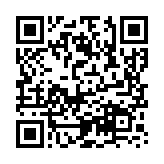 